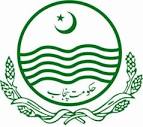 PRIMARY & SECONDARY HEALTHCARE DEPARTMENT GOVERNMENT OF THE PUNJABPRIMARY & SECONDARY HEALTHCARE DEPARTMENT GOVERNMENT OF THE PUNJABPRIMARY & SECONDARY HEALTHCARE DEPARTMENT GOVERNMENT OF THE PUNJABPRIMARY & SECONDARY HEALTHCARE DEPARTMENT GOVERNMENT OF THE PUNJABPOSTING OF WOMEN MEDICAL OFFICERS IN LAHOREPOSTING OF WOMEN MEDICAL OFFICERS IN LAHOREPOSTING OF WOMEN MEDICAL OFFICERS IN LAHOREPOSTING OF WOMEN MEDICAL OFFICERS IN LAHOREPOSTING OF WOMEN MEDICAL OFFICERS IN LAHOREPOSTING OF WOMEN MEDICAL OFFICERS IN LAHOREPrimary & Secondary Healthcare Department, Government of the Punjab, invites applications from qualified and experienced Women Medical Officers (BS-17) (already regular employees of Primary & Secondary Healthcare Department) who are interested to work in District Lahore. The requirement for posting in Lahore are as follows:-Primary & Secondary Healthcare Department, Government of the Punjab, invites applications from qualified and experienced Women Medical Officers (BS-17) (already regular employees of Primary & Secondary Healthcare Department) who are interested to work in District Lahore. The requirement for posting in Lahore are as follows:-Primary & Secondary Healthcare Department, Government of the Punjab, invites applications from qualified and experienced Women Medical Officers (BS-17) (already regular employees of Primary & Secondary Healthcare Department) who are interested to work in District Lahore. The requirement for posting in Lahore are as follows:-Primary & Secondary Healthcare Department, Government of the Punjab, invites applications from qualified and experienced Women Medical Officers (BS-17) (already regular employees of Primary & Secondary Healthcare Department) who are interested to work in District Lahore. The requirement for posting in Lahore are as follows:-Primary & Secondary Healthcare Department, Government of the Punjab, invites applications from qualified and experienced Women Medical Officers (BS-17) (already regular employees of Primary & Secondary Healthcare Department) who are interested to work in District Lahore. The requirement for posting in Lahore are as follows:-Primary & Secondary Healthcare Department, Government of the Punjab, invites applications from qualified and experienced Women Medical Officers (BS-17) (already regular employees of Primary & Secondary Healthcare Department) who are interested to work in District Lahore. The requirement for posting in Lahore are as follows:-Sr. NoName of the PostName of the PostRequirement for PostingDistrict for PostingNo. of Posts1Women Medical Officers (BS-17)Women Medical Officers (BS-17)At least 3 years of working experience as regular Women Medical Officer (BS-17) in periphery of Punjab.Lahore 25Candidates fulfilling the above mentioned criteria shall submit an online application till 26th October, 2020Applications shall be submitted Online   https://hrmis.pshealthpunjab.gov.pk/mainBy hand / courier / post applications will not be entertained.Posting will be on Seniority basis. Decision of Department on all matters shall be final.Candidates fulfilling the above mentioned criteria shall submit an online application till 26th October, 2020Applications shall be submitted Online   https://hrmis.pshealthpunjab.gov.pk/mainBy hand / courier / post applications will not be entertained.Posting will be on Seniority basis. Decision of Department on all matters shall be final.Candidates fulfilling the above mentioned criteria shall submit an online application till 26th October, 2020Applications shall be submitted Online   https://hrmis.pshealthpunjab.gov.pk/mainBy hand / courier / post applications will not be entertained.Posting will be on Seniority basis. Decision of Department on all matters shall be final.Candidates fulfilling the above mentioned criteria shall submit an online application till 26th October, 2020Applications shall be submitted Online   https://hrmis.pshealthpunjab.gov.pk/mainBy hand / courier / post applications will not be entertained.Posting will be on Seniority basis. Decision of Department on all matters shall be final.Candidates fulfilling the above mentioned criteria shall submit an online application till 26th October, 2020Applications shall be submitted Online   https://hrmis.pshealthpunjab.gov.pk/mainBy hand / courier / post applications will not be entertained.Posting will be on Seniority basis. Decision of Department on all matters shall be final.Candidates fulfilling the above mentioned criteria shall submit an online application till 26th October, 2020Applications shall be submitted Online   https://hrmis.pshealthpunjab.gov.pk/mainBy hand / courier / post applications will not be entertained.Posting will be on Seniority basis. Decision of Department on all matters shall be final.SECTION OFFICER (GENERAL)PRIMARY & SECONDARY HEALTHCARE DEPARTMENTI-BIRDWOOD ROAD, LAHOREPHONE: 042-99205826SECTION OFFICER (GENERAL)PRIMARY & SECONDARY HEALTHCARE DEPARTMENTI-BIRDWOOD ROAD, LAHOREPHONE: 042-99205826SECTION OFFICER (GENERAL)PRIMARY & SECONDARY HEALTHCARE DEPARTMENTI-BIRDWOOD ROAD, LAHOREPHONE: 042-99205826SECTION OFFICER (GENERAL)PRIMARY & SECONDARY HEALTHCARE DEPARTMENTI-BIRDWOOD ROAD, LAHOREPHONE: 042-99205826SECTION OFFICER (GENERAL)PRIMARY & SECONDARY HEALTHCARE DEPARTMENTI-BIRDWOOD ROAD, LAHOREPHONE: 042-99205826SECTION OFFICER (GENERAL)PRIMARY & SECONDARY HEALTHCARE DEPARTMENTI-BIRDWOOD ROAD, LAHOREPHONE: 042-99205826